SZAKDOLGOZAT KÉSZÍTÉSTANTÁRGYI ÉS MÓDSZERTANI ÚTMUTATÓa Humán Erőforrás szakirányú továbbképzés, levelező tagozatazon hallgatói számára, akik a 2017-2018. tanévben szakdolgozatot adnak le,
illetve komplex záróvizsgára jelentkeznekTantárgykód: ZKSZD00ZHKövetelmény: kritérium követelményKredit érték: 0A szakdolgozatokkal kapcsolatos ügyintézés helye: 2017. július 10-ig: Villányi Úti Képzési Hely, Tanulmányi Osztály/Záróvizsgaközpont;Ügyintéző: Honfi Blanka (210. szoba, +36-1-381-8143, honfi.blanka@avf.hu) 2017. július 11-től: 1031 Budapest, Záhony utca 7; Hallgatói KözpontÜgyintéző: Simon Zsófia (O114, +36-1-588-8628, zssimon@ibs-b.hu)A konzultációkat a kijelölt belső és külső konzulensek tartják.A tantárgy célja és speciális célkitűzései:A szakdolgozat célja annak bizonyítása, hogy a hallgató képes az elsajátított ismeretanyag gyakorlati alkalmazására, az elvégzett munka és az eredmények szakszerű összefoglalására, a témakörbe tartozó feladatok megoldására, önálló szakmai munka végzésére.A szakdolgozat speciális célja, hogy a hallgató tanulmányaira támaszkodva, empirikus és/vagy hazai és nemzetközi szakirodalom tanulmányozásával, a szakirányú képzettségének megfelelő, alkotó jellegű szakmai tudásról adjon számot.Kötelező irodalom:Szabó Katalin (2002): Kommunikáció felsőfokon. Budapest, Kossuth.Ajánlott irodalom:Majoros Pál (1997): Kutatásmódszertan. Budapest, Nemzeti Tankönyvkiadó.Oktatási segédanyagok elérési helye:http://www.avf.hu/tanszekek/ZK/A tantárgy teljesítése:A tantárgy elismerésének feltétele a szakdolgozat leadása és mindkét bíráló által minimum elégségesre minősítése.A SZAKDOLGOZATI TÉMÁK MEGHIRDETÉSE, TÉMAVÁLASZTÁS, KONZULENSEKA szakdolgozatit témák meghirdetése, témaválasztásA szakdolgozatról, a záróvizsgáról és az oklevélről a Tanulmányi- és Vizsgaszabályzat rendelkezik. A szakdolgozati témák meghirdetésének, illetve választásának, tartalmi és formai követelményeinek, védésének, bírálatának, értékelésének, a záróvizsgák lebonyolításának módját – a Tanulmányi és Vizsgaszabályzat mellett – jelen Tantárgyi és módszertani útmutató tartalmazza.A hallgatónak a szakirányú továbbképzésben a végzettségét igazoló oklevél (diploma) megszerzéséhez a választott szaknak megfelelő témájú szakdolgozatot kell készítenie. A szakdolgozat témája olyan elméleti vagy gyakorlati feladat, amelynek megoldása lehetővé teszi a képzési célokban megfogalmazott szakmai követelmények ellenőrzését.A MINTATANTERV SZERINT HALADÓ hallgatók szakdolgozati témaválasztása a Humán erőforrás szakirányú továbbképzésben, levelező tagozaton az 1. félévben lesz. Komplex záróvizsgájukat a 2. félév befejezése után tehetik le. Azok a hallgatók, akik nem a mintatanterv szerinti ütemben haladnak, a feltételek teljesüléséhez legközelebbi időpontban tehetik le záróvizsgájukat.A hallgató szakdolgozat-témát akkor választhat, ha a szükséges feltételeknek megfelelt.Témaválasztás menete:http://avf.hu/adatok/zarovizsga/forms/ címen elérhető „Szakdolgozat témaválasztás Humán Erőforrás szakirányú továbbképzési szak részére” témaválasztó lapjának kitöltése és az adatok rögzítése a mellékletben található időrendi táblázatban megadott határidőre (adott napon éjfélig).A határidő elmulasztása esetén is ki lehet tölteni a témaválasztó lapot. Ebben az esetben a választás akkor válik érvényessé, ha a külön eljárási díjat (15.000 Ft) átutalja az 11701004-20156471-es bankszámlaszámra és a befizetést igazoló bizonylatot – melyen feltűnteti nevét, EHA kódját, szakát és a befizetés jogcímét – legkésőbb a megadott póthatáridőig leadja a 210-es szobában.A hallgatók szakdolgozati témát elsősorban a meghirdetett témák közül választhatnak. Csak olyan téma választható, ahol a hallgató be tudja mutatni, hogy az főiskolánkon tanult tárgy ismeretanyagához köthető a téma.Aki bármilyen okból elmulasztotta az adott témaválasztáshoz tartozó leadási határidőre benyújtani a jóváhagyott téma alapján készülő szakdolgozatot, de folyamatban van a dolgozat megírása, annak lehetősége van a befogadott téma továbbvitelére a következő dolgozat-leadási időpontig.Témahosszabbítás menete: amennyiben a belső konzulens hozzájárul a téma továbbviteléhez, a konzultációs lapon jeleznie és aláírásával igazolnia kell, hogy a dolgozat abban az állapotban még nem leadható. Ezt a megjegyzést az ügyintézés helyén (ld. 1. oldal) legkésőbb a szakdolgozat leadási határidőig be kell mutatni, és a dokumentum fénymásolatát leadni. Ilyenkor a téma újabb befogadtatás nélkül továbbvihető a KÖVETKEZŐ dolgozat-leadási időpontig. A sikeres témahosszabbításról értesítést kap. Póthatáridőre történő témahosszabbító konzultációs lap leadása csak az 11701004-20156471-es bankszámlaszámra történő 15000 Ft pótdíj befizetési igazolás leadásával lehetséges!Aki nem kezdte meg a befogadott téma feldolgozását, vagy elmulasztotta a témahosszabbítást, az a következő témaválasztási időpontban köteles új témaválasztó lapot kitölteni még abban az esetben is, ha nem változtatja meg a régit.A hallgatók maguk is javasolhatnak a szakirányuknak megfelelő szakdolgozati témát. Az erre vonatkozó témaválasztást ugyanúgy kell bejelenteni, illetve jóváhagyatni, mint a meghirdetetteket. Az egyedi témák elfogadásáról az Oktatási és Kutatási Központ dönt. A hallgató nem utasítható el, ha a meghirdetett témák közül választ és minden más előírásnak megfelelt.Szakdolgozati téma módosítására rendkívüli esetben egyéni elbírálás szerint van lehetőség. A kérelmet request@ibs-b.hu címre kell írásban benyújtani.Közös téma együttes kidolgozása esetén a szakdolgozat bevezetőjében a szerzőknek jelezni kell, hogy ki melyik részét írta a műnek. Az ilyen dolgozat esetében az egyes szerzőtársaknak a saját részük vonatkozásában teljesíteni kell a terjedelmi korlátok minimumát. A szerzőtársaknak a záróvizsgán az egész dolgozatot kell egyenként megvédeniük.A szakdolgozat bizalmas kezelését (titkosítását) kérheti az a szervezet, amelynek a bizalmas adatait a szerző a dolgozat írásakor felhasználta. A nyilvános cégadatok nem képezhetik a titkosítás alapját. A kérelmet az ügyintézés helyén (ld. 1. old.) kell benyújtani hivatalos levél formájában, két eredeti példányban – melyből egyet aláírás után visszaadunk – legkésőbb a szakdolgozat leadásakor. A bizalmas kezelés (titkosítás) a szakdolgozatra vonatkozik, nem a záróvizsgára. A titkosított dolgozatba betekinthetnek: a konzulensek, a bírálók, a befogadó tantárgycsoport vezetője, a szakdolgozattal foglalkozó ügyintézők, a Záróvizsga Bizottság tagjai és jegyzője. Titkosítás esetén nem kerülhet sor a dolgozat könyvtári kihelyezésére, elektronikus formában sem lehet azt hozzáférhetővé tenni. A bizalmas kezelés 3 évre szól. Szakdolgozat titkosítására vonatkozóan ezen útmutató melléklete tartalmaz egy titkosítási kérelem mintát.KonzulensekAz Oktatási és Kutatási Központ a szakdolgozat elkészítésének segítésére konzulenst/konzulenseket jelöl ki. Belső konzulens kijelölése kötelező. A „belső” konzulens az intézménnyel munka-, vagy egyéb jogviszonyban álló oktató, kutató kell legyen, a másik „külső” konzulens lehet a főiskolával munka-, illetve egyéb jogviszonyban nem álló felsőoktatási, vagy a szakdolgozat témájának megfelelő felsőfokú végzettségű gyakorlati szakember. A konzulens feladatai: a szakdolgozó munkájának szakmai és módszertani irányítása, segítése; a felhasznált szakirodalom relevanciájának eldöntése, megfelelő szakirodalom ajánlása; javaslatok megtétele; a munka ütemezése.A konzulens a hallgatóval közösen egyeztetett időpontokban köteles legalább öt alkalommal a hallgató rendelkezésére állni. A szakdolgozó részéről a konzultációt kötelező igénybe venni a munka megkezdésekor – ez az időpont azonban nem lehet később, mint a szakdolgozat leadását megelőző 2 hónap -, a nyers kézirat elkészültekor és a szakdolgozat köttetésre történő leadása előtt. A konzulens az igénybevett konzultációs alkalmakról konzultációs lapot tölt ki, amelyben jelzi a konzultáció időpontját, tárgyát, illetve az adott feladatot, valamint írásban csatolja a konzultációs folyamattal kapcsolatos megjegyzéseit.A SZAKDOLGOZAT BENYÚJTÁSAA szakdolgozatok leadására – a képzéstől függően – évente kétszer van lehetőség: a márciusi komplex záróvizsgára a megelőző év novemberében, a júniusi komplex záróvizsgára azonos év márciusában.A szakdolgozatokat az ügyintézés helyén (ld. 1. old.) kell benyújtani. A következők együttes megléte esetén tekintendő a szakdolgozat benyújtottnak: két példány bekötött szakdolgozat, egy példány magyar, és egy példány idegen nyelvű annotáció (bekötés nélkül, külön borítóval ellátva és összetűzve, egy-egy lefűzhető irat tasakban), kitöltött és aláírt konzultációs lap, továbbá minden említett anyag feltöltve a Moodle rendszerbe. Mindkét annotáció maximális terjedelme 1,5 oldal, alaki követelményei megegyeznek a szakdolgozatéval. Az idegen nyelvű annotáció nyelve nincs megszabva, azonban a szakdolgozat belső borítóján a magyar mellett minden esetben angolul kell a címet írni.Az önálló munka tényét igazoló – aláírt – nyilatkozatot mindkét példány szakdolgozatba be kell köttetni a belső borító után, lapszámozás nélkül. A szakdolgozat címét minden beadott dokumentumban angol nyelven is fel kell tüntetni! A leadott szakdolgozati példányok közül az egyiket a hallgató a sikeres komplex záróvizsgát követően visszakapja.A szakdolgozat leadási határidők ezen útmutató mellékletében, A szakdolgozat készítésével és a komplex záróvizsgával kapcsolatos teendők rendje elnevezésű táblázatokban találhatók meg. Amennyiben a dolgozatot csak póthatáridőre sikerül leadni, az előző pontban felsorolt dokumentumokon kívül le kell adni egy, az 11701004-20156471-es bankszámlaszámra történő 15.000 Ft átutalásáról szóló igazolást. A közleményben feltüntetendő adatok: név, EHA kód, szak és a befizetés jogcíme!Azok a hallgatók, akik bármilyen okból elmulasztották a beadási határidőt, komplex záróvizsgát csak a következő záróvizsga időszakban tehetnek.A szakdolgozat értékelésére és osztályozására az Oktatási és Kutatási Központ két bírálót kér fel. Bíráló lehet felsőoktatási, vagy a szakdolgozat témájának megfelelő felsőfokú végzettségű gyakorlati szakember. A két bíráló közül az egyik lehet valamelyik konzulens. A bírálatot (a megadott formanyomtatványon), a szakdolgozat értékelésével, osztályzatával és a záróvizsgán megválaszolandó (legalább két) kérdéssel együtt, az ügyintézőhöz (ld. 1. old.) kell eljuttatni. Ha a bírálók egyike elégtelen érdemjegyet adott, vagy a két értékelés között két érdemjegynél nagyobb a különbség, harmadik bírálatra van szükség. Ha a szakdolgozat kettő elégtelen bírálatot kapott, a hallgató nem bocsátható záróvizsgára. Minden más esetben a végleges osztályzatról – a bírálók által megállapított érdemjegyek figyelembevételével – a Záróvizsga Bizottság (továbbiakban: ZVB) dönt.A bírálók értékelését, valamint a feltenni javasolt kérdéseket a jelöltekhez a záróvizsgát 8 nappal megelőzően el kell juttatni. A beérkezett bírálatokat a tanulmányi rendszerben, vagy a témaválasztó lapon megadott e-mail címre küldi ki az ügyintéző.Ha a dolgozatot a Záróvizsga Bizottság minősíti elégtelenre, akkor a hallgatónak a dolgozatot át kell írnia, vagy újat kell készítenie és a védést meg kell ismételnie.A SZAKDOLGOZAT TARTALMI ELEMEI, SZERKEZETI FELÉPÍTÉSE ÉS ALAKI KÖVETELMÉNYEIa) 	A szakdolgozat tartalmi elemeiaa. Kötelező tartalmi elemekVonatkozó szakirodalom probléma-centrikus feldolgozása.Helyzetelemzés, helyzetértékelés (a vizsgálandó probléma leírása, illetve körülhatárolása, esetleg a választott téma adott szervezetre, cégre, vállalkozásra vonatkozó aktualitásának, sajátosságainak ismertetése, ami semmiképpen sem a cég történetének, jelenlegi gazdasági helyzetének, szervezetének, stb. bemutatása). Elvárás, hogy a szakirodalomban való jártasság alapján az esetlegesen választott szervezetről kizárólag a probléma szakmai körülhatárolása kerüljön be a dolgozatba.A problémamegoldás alternatív lehetőségeinek feltárása és ismertetése (összehasonlító értékelés).A legkedvezőbb megoldás kiválasztása és indoklása.ab. Ajánlott tartalmi elemekJavasolt megoldás részletes kidolgozása, a megvalósítás feltételeinek elemzése és ütemezése.A várható eredmények komplex értékelése: következtetések és javaslatok.A továbbfejlesztés lehetőségei és irányai.Saját primer kutatás elvégzése jelentősen növeli a szakdolgozat értékét.b) 	A szakdolgozat szerkezeti felépítése, leggyakoribb részei (a kötelező elemek kiemeltek)Cím (esetenként alcím) magyar és angol nyelven, A szerző neve,Az elkészítés dátuma,Ha publikálásra kerül – a kiadó megnevezése,Dedikáció,Köszönetnyilvánítások,Nyilatkozat a szerzői jogok betartásáról,Tartalomjegyzék,Előszó,Bevezetés, hipotézis megfogalmazása,A téma (tárgy, probléma, módszer) szakirodalmának áttekintése,A dolgozatban alkalmazott megközelítés (elméleti keret, módszerek) jellemzése,Az eredmények végső összefoglalása (a hipotézisek beigazolódása vagy elvetése), következtetések, gyakorlati ajánlások,Utószó – az eredményekből kiinduló további lehetséges tennivalók, kutatások megemlítése (esetleg a hallgató jelzi, hogy idő, pénz, akadályoztatások miatt milyen hiányokat lát munkájában az eredeti célkitűzésekhez képest),Irodalomjegyzék,Függelékek,Mutatók.A szakdolgozat alaki követelményeiA szakdolgozatot A/4-es formátumú, minimum 80g/m2 minőségű papíron, szövegszerkesztővel írva, MS WORD-ben kell elkészíteni. A papírnak csak az egyik oldalára lehet nyomtatni.A terjedelem legalább 50.000-70.000 karakter legyen (szóközzel), amely nem foglalja magába a borítót, a nyilatkozatot, a tartalom- és irodalomjegyzéket, valamint a mellékleteket.A lap bal oldalán 3 cm, a jobb oldalon valamint fent és lent 2,5 cm széles margót kell hagyni.A szakdolgozatot sorkizártan, 12-es betűnagysággal kell írni Arial Narrow vagy Times New Roman betűtípussal.A sortávolság 1,5-es.A fő fejezetek nyomtatását új lapon kell kezdeni. Az oldalszámozást arab számokkal, a szakdolgozat első oldalaként szereplő tartalomjegyzéktől kezdve folyamatosan kell végezni. Az oldalszámok a lap közepére, felülre kerüljenek.A dolgozat külső és belső borítóját a melléklet szerint kell elkészíteni.A belső borító után a szerzői jogok betartásáról szóló nyilatkozatot kell a dolgozat mindkét példányába bekötni, majd a tartalomjegyzékkel folytatni.A hivatkozásokat sorszámozott lábjegyzetben, a forrás pontos megjelölésével, 10-es betűnagysággal kell elkészíteni.A szakdolgozatot két példányban, bekötve kell beadni. A kötés színe: fekete, dombornyomott arany betűkkel vagy sötétkék, dombornyomott ezüst betűkkel kell, hogy legyen. A jelölteknek a szakdolgozat annotációját magyar- és idegen nyelven is be kell adni. A szakdolgozatot és az annotációkat tartalmazó CD-t tokban, a konzultációs lapot, illetve az egy-egy példányban kinyomtatott magyar és idegen nyelvű annotációt bekötés nélkül, összetűzve egy-egy lefűzhető irat tasakban kell a dolgozathoz mellékelni.A bibliográfia (irodalomjegyzék)Lehetőleg teljes körűen tájékoztassa az olvasót arról, hogy a dolgozat megírásához a hallgató mely művekre támaszkodott, honnan szerzett lényeges ismereteket.Tartalmazza mindazon műveket, amelyekből a hallgató idézetet közölt, vagy amelyekre lábjegyzetben hivatkozott. Az idézet nem lehet hosszabb, mint amennyi az idézett gondolat sérülésmentes megértéséhez szükséges.Tartalmaznia kell azokat a munkákat, amelyekből egy-egy részletkérdés bővebb tárgyalása megtalálható.Mindezen szempontok alapján a hallgató a bibliográfiát részekre tagolhatja.Tartalmazhatja azokat a munkákat, amelyeket a hallgató különösképpen az olvasó figyelmébe ajánl a téma egészével vagy valamely részletével kapcsolatban.Bibliográfiai tételek adatleírása (kötelező elemek)A hivatkozott irodalom - azoknak a műveknek a betűrendes jegyzéke, amelyekre a szövegben konkrét vagy tartalomra való utalás történik - közvetlenül a befejezés után következik. Ugyanannak a szerzőnek a publikációit évszám szerinti sorrendben kell felsorolni. Ha a cím névelővel kezdődik, a névelőt nem kell figyelembe venni: pl. a „The Financial Times (2006)” folyóiratot az „F” betűhöz kell sorolni, s ugyanígy a „The Economist” címűt az „E” betűhöz.ea) Önálló művek. A szerző(k) neve, zárójelben a kiadás éve, a mű címe (mindig dőlt betűvel, utána ponttal), a kiadás száma, a kiadás helye, a kiadó neve.Például, magyar szerző esetében:Csáki György (2007): A nemzetközi gazdaságtan és a világgazdaság alapjai. 3. kiad. Budapest, Napvilág. Idegen szerzőknél is előrekerül a vezetéknév, ezt követi vesszővel elválasztva a személynév. A mű eredeti címét is közölni kell.Például, külföldi szerző esetében:Smith, Eliot. R. – Mackie, Diane M. (2002): Szociálpszichológia. (Social Psychology) Budapest, Osiris.eb) Tanulmánykötetben, gyűjteményes kötetben megjelent írás. A szerző(k) neve, a mű címe a fentiek szerint, majd az „In:” szócska után a szerkesztő(k) neve, és a kötet címe, kiadás helye és kiadó neve, a tanulmány első és utolsó oldala.Például:Sárközy Tamás (2008): 2007 gazdasági jogalkotásáról – előrelépések, ellentmondások, nyitott kérdések. In: Sándor Péter, Vass László (szerk.): Magyarország politikai évkönyve 2007-ről 2. köt. Budapest, Demokrácia Kutatások Alapítvány, 203–245. old.ec) Könyvfejezet: Szerző(k), évszám, fejezet címe dőlt betűvel. In: szerkesztő(k) neve, a könyv címe, a fejezet első és utolsó oldalaPéldául:Murányi Lajos (2001): A bibliográfiától az adatbázisig. In: Horváth Tibor - Papp István (Szerk.): Könyvtárosok Kézikönyve. 2.: Feltárás és visszakeresés. Budapest, Osiris, 297-375. old.ed) Folyóiratcikkek: A szerző(k) neve, zárójelben a mű keletkezésének dátuma, a cikk címe dőlt betűvel, a periodika neve, évfolyama, száma és az oldalszám.Például:Barát Tamás (2004): A „bizalom tolmácsai” avagy a reputáció építése. CEO Magazin, IX. évf. 4. sz. 1–16. old. Külföldi szerző esetén is a fentiek érvényesek.Ha egy (újság)cikknek nincs szerzője, akkor az újság nevét kell a cím helyére írni, utána következik az évszám, majd a cím, végül a megjelenés pontos ideje. Például: The Financial Times (2006): Virtue and necessity. február 21. 12. old.ee) Internetes anyagok. A szerző(k) neve, zárójelben a mű keletkezésének dátuma, a tanulmány, cikk címe, a periodika neve (ha van), pontos WEB-hely címe, letöltés dátuma. Internet címekre a könyvek és periodikák feltüntetése után, lehetőség szerint itt is betűrendben hivatkozzunk. A hivatkozott oldal után mindig írjuk le, hogy mikor vettük le az információt a hálóról, mert lehet, hogy az URL-cím később már nem lesz a weben. Például:Baker, Joanne C. and Hunstead, Richard W. (1995): Revealing the Effects of Orientation in Composite Quasar Spectra. Astrophysical Journal, 1995. október 20. (online folyóirat) a http://ww.aas.org/ApJ/v452n2/ 5309/5309. HTML címen; 1995. szeptember 29. Ha egy nemzetközi szervezet honlapjáról töltenek le egy szerző nélküli cikket, akkor a weboldal nevét kell a cím helyére írni, utána következik az évszám, majd a cím, végül a megjelenés pontos ideje. Például:IMF (2008/a): IMF Managing Director, Dominique Strauss-Kahn Calls G-20 Action Plan Significant Step Toward Stronger International Cooperation. Press release No. 08/286. Forrás: http://www.imf.org/external/np/sec/pr/2008/pr08286.htmIMF (2008/b): Towards a Post-Crisis World Economy. Speech by John Lipsky, First Deputy Managing Director, International Monetary Fund at the Paul H. Nitze School of Advanced International Studies, Johns Hopkins University, November 17, 2008. Forrás: http://www.imf.org/external/np/speeches/2008/111708.htmef) A bibliográfiai tételek sorrendjeAz irodalomjegyzékben 2 csoportba soroljuk a tételeket: a nyomtatott és az internetes források csoportjába.Legfelül szerepelnek szerző illetve ennek hiányában cím szerinti betűrendben a nyomtatott formában megjelent írások, majd ezután következnek az internetes hivatkozások – természetesen ezen belül is betűrendben.A mellékleteket az irodalomjegyzék után kell elhelyezni és csak hivatkozott irodalom szerepelhet az irodalomjegyzékben. Minden mellékletet arab számmal meg kell számozni.A függelékek a következő funkciók teljesítésére szolgálnakterjedelmes, nagyobb számú tábla, ábra elhelyezésére, ha a dolgozat szövegének folyamatos olvashatósága ezt kívánja meg,terjedelmes részletező módszertani fejtegetések elhelyezésére,kérdőív, interjú vezérfonalterjedelmes bizonyítások, esetpéldák, hosszabban idézni vagy tárgyalni kívánt ellenvélemények elhelyezésére stb. A függelékeket címmel és római számmal vagy nagybetűvel azonosítjuk (pl. I. Függelék, A. Függelék).A mutatók fontosabb típusaiTárgymutató,névmutatószervezetek mutatója,rövidítések mutatója,helymutató (földrajzi nevek mutatója),képletek, módszerek, modellek mutatója.A mutatók általában a benne szereplő fogalmak, nevek stb. előfordulási helyeként az oldalszámokat tartalmazzák. Nem szükséges minden egyes fenti mutatótípust alkalmazni. Ha egy-egy típusba kevés egység tartozik, összevont, kombinált mutató készíthető.A lábjegyzetek (megjegyzések)Nem alkotnak önálló szerkezeti egységet. Ha sok és főként, ha terjedelmes jegyzetanyag gyűlik össze, mégis inkább a főfejezetek vagy az egész dolgozat végére kell önálló részként megjeleníteni. Célszerűen a jegyzetekben történik:a forrásmegjelölések elhelyezése, ha nem olyan szövegközi tábláról vagy ábráról van szó, amelyek tábla, ábra tartozékai,viszonylag kisszámú adat, információ elhelyezése, feltéve, hogy nem kíván táblázatos formát,magyarázó, kiegészítő stb. szövegek elhelyezése, ha a szövegben a mondanivaló folyamatos kifejtését zavarná,rövid példák, anekdoták, szakmai szempontból perifériális közlések elhelyezése,utalások a dolgozat más részeiben kifejtettekre, a szakirodalomra stb.Az idézés szabályai, a forráshasználat etikai követelményeiA szövegben az idézetet idézőjelbe kell tenni, a forrás megjelölésével.Más szerző véleményének átfogalmazott, rövidített, lényegre szorítkozó megfogalmazásban a szövegbe illesztése esetén megfelelő eredeti szöveg pontos lelőhelyét meg kell adni.Átfogalmazott szöveget nem szabad idézőjelbe tenni.Az idézeten belüli idézetet eltérő típusú idézőjelbe kell tenni.Az idézetbeli szövegelhagyásokat három pont (…) beiktatásával jelezzük.Idézetben egyes szavakat aláhúzással, kurziválással kiemelhetünk, ha az eredetiben azok nem is voltak kiemelve, de erre fel kell hívni az olvasó figyelmét a (Kiemelés tőlem – xy) megoldással.Olyan idézet esetében, amelyet más szerző munkájában találunk, s onnan vettünk át, azt is jeleznünk kell, hogy ez egy átvett idézet, s honnan származik.Az idézett szövegek stiláris, helyesírási, nyomdai hibáit nem szabad kijavítani, de a hiba érzékelésére az idézet után szögletes zárójelbe tett felkiáltójellel utalhatunk.Idegen nyelvű idézetet az eredeti nyelven kell a szövegbe illeszteni. A fordítás jegyzetben adható meg.Kizáró tényezőkHa a jelölt nem a jóváhagyott témát dolgozta ki,ha a téma kidolgozása a kitűzött feladattól lényegesen - 40%-ot meghaladó mértékben - eltér,ha a téma kidolgozása felületes, nem körültekintő, nem tárgyalja a témát kellő mélységében, tárgyi tévedéseket és helytelen következtetéseket tartalmaz, vagyis nem igazolja kellőképpen a tananyag tanterv szerinti ismereteinek elsajátítását,ha nem a megfelelő szakirodalmat használta fel,ha a szakdolgozat külalakja, terjedelme, szerkesztése, előadásmódja, a források megjelölése nem felel meg az alaki követelményeknek,ha a szakdolgozat bármelyik része vagy egésze plágiumnak tekinthető,ha a jelölt nem tudja a komplex záróvizsgán hitelt érdemlően bizonyítani, hogy dolgozata saját alkotása.A KOMPLEX ZÁRÓVIZSGAA komplex záróvizsgáról, a komplex záróvizsga bizottságról a Tanulmányi és Vizsgaszabályzat 30. és 32. §-a rendelkezik.Komplex záróvizsgákra naptári évenként kétszer kerül sor: a mindenkori tavaszi félév szorgalmi, illetve vizsgaidőszakában.A komplex záróvizsgák időszaka a tanév rendjétől és az ünnepnapoktól függően március és június hónapok második fele. A pontos vizsgaidőpontokat és a csoportbeosztásokat az Intézmény a záróvizsga időszak előtt két héttel közzéteszi.A hallgatók a komplex záróvizsgán a kijelölt vizsgabizottság előtt prezentálják és megvédik szakdolgozatukat, illetve válaszolnak a záróvizsga követelményeként meghatározott kérdésekre.A szakdolgozat prezentációja (bemutatása) 10 percben történik. A prezentáció tartalmazza a hallgató témaválasztásának indoklását, a fontosabb elért eredményeit és következtetéseit. A prezentáció után a jelölt 8-10 percben reagál a bírálók véleményére (megvédi álláspontját) és válaszol a ZVB által a szakdolgozattal kapcsolatban feltett kérdésekre, majd a felkészülési idő leteltét követően kifejti válaszát a húzott vizsgatételekre.A védés alapján a ZVB az bírálókétól eltérő osztályzatot is kialakíthat, indokolt esetben – pl. ha a szakdolgozatot nem fogadja el a jelölt saját, önálló munkájának – azt figyelmen kívül is hagyhatja. Ebben az esetben fegyelmi eljárást kezdeményez, és a jelöltet eltiltja a záróvizsga folytatásától.A vizsgatételeket (A és B) a komplex záróvizsgák tervezett időpontja előtt három hónappal teszi közzé az intézmény.A szakdolgozatra és a szóbeli vizsgára adott osztályzat ötfokozatú. Sikeres a komplex záróvizsga, ha a szóbeli vizsga és a szakdolgozat minősítése is legalább elégséges. Amennyiben a szakdolgozat védését vagy a szóbeli vizsgafeleletet a ZVB nem fogadja el, a záróvizsga sikertelen, minősítése elégtelen. Sikertelen záróvizsga esetén a jelöltnek a vizsga azon részét (szakdolgozat, illetve tételes vizsgarész) kell megismételni, amelyet a ZVB elégtelennek minősít. A javító záróvizsga legkorábban a következő kiírt záróvizsga-időszakban tehető le.Az el nem fogadott szakdolgozat kijavításának, pótlásának módjáról az Oktatási és Kutatási Központ határoz. Elégtelen szakdolgozati munka pótlására kétszer van lehetőség.Sikeres komplex záróvizsga nem ismételhető.AZ OKLEVÉLAz oklevél minősítése három részterület súlyozott átlagából áll össze (ez azonban nem írja felül ezen útmutató 5. pontjának 5. bekezdését, valamint a TVSZ-ben foglaltakat!):a záróvizsgakérdésekre (tételekre) adott válaszok alapján megállapított érdemjegy 40%-a,a szakdolgozat záróvizsgán – prezentációval – történő megvédésére kapott érdemjegy 30 %-a,a szakirányú továbbképzés során tanult valamennyi – kredit pont megszerzését biztosító – tantárgy érdemjegye átlagának 30%-a.Az oklevél minősítése lehet:kitűnő		5,00jeles (5)		4,51 – 4,99jó (4)		3,51 – 4,50közepes (3)		2,51 – 3,50elégséges (2)	2,00 – 2,50Budapest, 2017. januárIBS Nemzetközi Üzleti FőiskolaA szakdolgozat elkészítésével, illetve a komplex záróvizsgával kapcsolatos tennivalók időrendje2018. MÁRCIUSI KOMPLEX ZÁRÓVIZSGÁZÓK SZÁMÁRA Humán Erőforrás szakirányú továbbképzési szak*A befogadó tantárgycsoportok által tartott első, közös konzultáció pontos időpontját a Záróvizsgaközpont faliújságján, valamint a tantárgycsoportok faliújságjain is hirdetjük.IBS Nemzetközi Üzleti FőiskolaA szakdolgozat elkészítésével, illetve a komplex záróvizsgával kapcsolatos tennivalók időrendje 2018. JÚNIUSI KOMPLEX ZÁRÓVIZSGÁZÓK SZÁMÁRAHumán Erőforrás szakirányú továbbképzési szakBORÍTÓMINTÁK1. számú ábra: külső borító	2. számú ábra: belső borító	(dombornyomott betűkkel!)*A szak pontos megnevezése	**a tanulmányok megkezdésének éve3. számú ábra: az annotáció borítója(az idegen nyelvű annotáció borítóját az adott idegen nyelven kell elkészíteni)IBS Nemzetközi Üzleti FőiskolaIntézményi azonosító: FI35200SZAKDOLGOZATI KONZULTÁCIÓKA hallgató neve:	Alapszak: 	Fő/szakirány:	Szakdolgozat témájának címe:	Belső konzulens:		Külső konzulens:	A szakdolgozat védésre alkalmas, beadható!Budapest, …………………………………..………………………………………………                      belső konzulensSzakdolgozat témamódosítási kérelem*HR SZTKKérelmét szíveskedjen szabatos megfogalmazásban, indoklással együtt a request@ibs-b.hu címre küldeni!Szakdolgozat titkosítási kérelemMINTAKérelmező cég neveAláíró neveKérelmező cég címeIBS Nemzetközi Üzleti FőiskolaBudapestZáhony u. 71031Tárgy: Titkosítás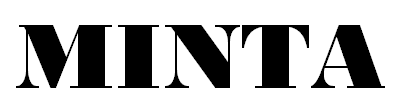 Tisztelt Főiskola!Ezúton kérem, hogy alulírott hallgatójuk megjelölt dolgozatának titkosítását a dolgozat benyújtásától számított három évre biztosítani szíveskedjék.Titkosítási kérelem indoka:	Hallgató neve:	Szakdolgozat pontos címe:	Dátum:	TisztelettelP.H.	(a kérelmező cég képviselője)SZAKDOLGOZATI TÉMÁKHumán Erőforrás szakirányú továbbképzési szakos hallgatók számáraA szervezeti kommunikáció hatékonyságának vizsgálata egy szervezeti változás folyamatában. Témafelelős: Szépe OrsolyaSzervezeti kultúrák a magyar és nemzetközi gyakorlatban. Témafelelős: Szépe Orsolya, Karcsics Éva Ösztönzésmenedzsment: Témafelelős: Karcsics ÉvaEmberi erőforrások minőségének fenntartása, fejlesztése (képzés, tréning stb.). Témafelelős: Szépe OrsolyaToborzási módszerek. Témafelelős: Karcsics Éva Kiválasztási eljárások. Témafelelős: Karcsics ÉvaA karriermenedzsment aktuális kérdései (női karrier, vezetői karrier, pályakezdők karrierképe stb.). Témafelelős: Karcsics ÉvaÚj tendenciák az emberi erőforrások menedzselésében. Témafelelős: Karcsics ÉvaNemzetközi emberi erőforrás menedzsment: tapasztalatok. Kiküldetés. Témafelelős: Szépe OrsolyaA vezetői stílusok összehasonlító elemzése. Témafelelős: Szépe OrsolyaProtokoll és etikett az üzleti életben Témafelelős: Szépe OrsolyaAz emberi erőforrás tervezés szemléleti és gyakorlati problémái Témafelelős: Karcsics ÉvaTeljesítménymenedzsment: Témafelelős: Karcsics ÉvaFeladatfelelős(ök)átvétel/leadás helye; kivel/kinekhatáridő1.Ajánlott szakdolgozati témajegyzék és a Szakdolgozat-készítés módszertani útmutató közzétételeZáróvizsga KözpontLetölthető az ÁVF honlap/ Szervezeti egységek/ Záróvizsgaközpont alól2017. január 16.2.Online témaválasztó lap kitöltése hallgatóa Záróvizsgaközpont weboldalán2017. február 6-tól 24-én éjfélig2.Online témaválasztó lap kitöltése hallgatóa Záróvizsgaközpont weboldalánpóthatáridő (15000 Ft átutalási igazolással)
2017. március 3-án 12 óráig3.A téma jóváhagyása, főiskolai konzulens kijelölésetantárgycsoportokÁVF honlap/ Szervezeti egységek/ Záróvizsga központ alatt2017. március végén4.Első közös konzultáció*tantárgycsoportok2017. április 5.Szakdolgozat vázlatának leadásahallgatóA belső konzulensnektantárgycsoportok által meghatározott határidőre6.Szakdolgozat 2 pld-ban, magyar és idegen nyelvű annotációk 1-1 pld-ban, kitöltött és aláírt konzultációs lap leadása, valamint ezek elektronikus példányainak feltöltésehallgatóHallgatói Központ, ill. Moodle rendszer2017. november 30.12 óráig6.Szakdolgozat 2 pld-ban, magyar és idegen nyelvű annotációk 1-1 pld-ban, kitöltött és aláírt konzultációs lap leadása, valamint ezek elektronikus példányainak feltöltésehallgatóHallgatói Központ, ill. Moodle rendszerpóthatáridő (15000 Ft átutalási igazolással)
2017. december 13. 12 óráig7.Bírálatok eljuttatása a hallgatóknakHallgatói Központhallgatónaka záróvizsgát megelőző 8. napig8.Komplex záróvizsga tervezett időpontjafőiskola, hallgatóa tanév rendje szerint, 2018. március második felébenFeladatfelelős(ök)átvétel/leadás helye; kivel/kinekhatáridő1.Ajánlott szakdolgozati témajegyzék és a Szakdolgozat-készítés módszertani útmutató közzétételeZáróvizsga KözpontLetölthető: ÁVF honlap/ Szervezeti egységek/ Záróvizsgaközpont alól 2017. január 16.2.Online témaválasztó lap kitöltésehallgatóHallgatói Központ2017. szeptember  4-től  29-én éjfélig2.Online témaválasztó lap kitöltésehallgatóHallgatói Központpóthatáridő (15000 Ft átutalási igazolással)
2017. október 6-án 12 óráig3.A téma jóváhagyása, főiskolai konzulens kijelöléseOktatási és Kutatási KözpontHallgatói Központ 
értesítést küld2017. október végén4.Szakdolgozat vázlatának leadásahallgatóa Moodle rendszerbe kell feltölteni2018. január 31.5.Szakdolgozat 2 pld-ban, magyar és idegen nyelvű annotációk 1-1 pld-ban, kitöltött és aláírt konzultációs lap leadása, valamint ezek elektronikus példányainak feltöltésehallgatóHallgatói Központ, ill. Moodle rendszer2018. március 30.12 óráig5.Szakdolgozat 2 pld-ban, magyar és idegen nyelvű annotációk 1-1 pld-ban, kitöltött és aláírt konzultációs lap leadása, valamint ezek elektronikus példányainak feltöltésehallgatóHallgatói Központ, ill. Moodle rendszerpóthatáridő (15000 Ft átutalási igazolással)
2018. április 13. 12 óráig6.Bírálatok eljuttatása a hallgatóknak Hallgatói Központhallgatónakzáróvizsgát megelőző8. napig7.Komplex záróvizsga tervezett időpontjafőiskola, hallgatóa tanév rendje szerint, 2018. június második felébenSorszámDátumTárgyalt témaFeladatok a következő konzultációraKövetkező konzultáció időpontjaKonzulens aláírása